华东师范大学教育信息技术学系2020年现代教育技术专业硕士研究生（非全日制）调剂复试的通知根据2020年我系现代教育技术专业非全日制硕士研究生的入学考试成绩，结合实际招生计划，现将我系现代教育技术非全日制专业硕士2020年调剂方案公布如下：一、调剂原则本次现代教育技术非全日制调剂名额约为14名，调剂考生需满足以下条件：（1）初试成绩不低于我系现代教育技术专业研究生复试分数线340分。（2）第一志愿报考专业应与教育技术学、现代教育技术专业相同或相近，初试科目与调入专业初试科目相同或相近，其中统考科目原则上应相同。二、调剂程序（1）调剂考生请仔细查看有关调剂要求及操作流程，查询余额信息、调剂录取规则，并填报调剂志愿。我系调剂计划开放时间为2020年5月20日8:00，结束时间视考生具体报名情况而定（开放不少于12小时）。（2）2020年我系非全日制硕士研究生只招收定向考生，申请调剂的考生需要填写《华东师范大学2020年非全日制硕士研究生调剂复试申请表》（见附件），提交时间及方式另行通知。（3）我系将根据调剂规则择优确定调剂复试名单，调剂复试名单经我系招生工作小组审核同意后，在“全国硕士生招生调剂服务系统”中通知考生参加复试，收到调剂复试通知的考生，请登陆系统回复是否同意参加复试，按复试要求参加复试并完成资格审查工作。（4）调剂复试内容包括综合能力考核（70%）和外语口语与听力考核（30%）两方面，调剂考生以复试成绩排序确定录取名单。拟录取名单经研究生招生办公室审核通过后在网上公布。（5）非全日制的考生在拟录取时必需向招生单位提供定向单位信息（如定向工作单位所在地、单位名称等），并签订《华东师范大学非全日制硕士研究生定向培养协议书》。（6）最终调剂的信息和操作、录取均以“全国硕士生招生调剂服务系统”为准。三、复试平台与操作（1）我系2020年硕士研究生调剂复试全部采用线上（远程网络视频）ZOOM平台复试（备用平台为腾讯会议），请有意向申请调剂我校的考生提前熟悉操作使用流程。（2）招生调剂复试考生须知：https://yjszs.ecnu.edu.cn/system/yjszsxx_detail.asp?id=202005012015007516391210815.（3）复试平台安装及操作手册：https://yjszs.ecnu.edu.cn/download/2020ss/zoom_student_manual.pdf.四、其它2020年现代教育技术专业研究生（非全日制）收费标准可参考：华东师范大学2020年招收研究生学费收费标准https://yjszs.ecnu.edu.cn/system/ecnuyjsxf.asp.五、联系方式王老师 电话：021-62232808 电子信箱：wmwang@deit.ecnu.edu.cn华东师范大学教育信息技术学系2020年5月19日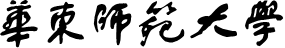 非全日制硕士研究生调剂复试申请表考生编号姓名照片（可以将电子照片贴在此，然后打印，建议用准考证上面的照片）报考学校及代码报考学校及代码性别照片（可以将电子照片贴在此，然后打印，建议用准考证上面的照片）报考专业及代码报考专业及代码照片（可以将电子照片贴在此，然后打印，建议用准考证上面的照片）申请院系和专业申请院系和专业照片（可以将电子照片贴在此，然后打印，建议用准考证上面的照片）初试科目及成绩初试科目及成绩考生就业单位考生就业单位考生就业单位就业单位所在地（区、县）就业单位所在地（区、县）就业单位所在地（区、县）考生须知非全日制研究生工资关系、人事档案、户籍关系、组织关系等不转入甲方；乙方的工资、生活津贴、医疗、保险、交通、住宿等由定向就业单位或乙方本人承担。乙方不享受甲方各类奖学金和助学金。。学生在我校培养期间，乙方应严格遵守法律法规及甲方学籍管理规定等各项规章制度，恪守学术道德，参加规定的学业课程和相应的教育教学环节。         考生签名：                                     　   年    月    日非全日制研究生工资关系、人事档案、户籍关系、组织关系等不转入甲方；乙方的工资、生活津贴、医疗、保险、交通、住宿等由定向就业单位或乙方本人承担。乙方不享受甲方各类奖学金和助学金。。学生在我校培养期间，乙方应严格遵守法律法规及甲方学籍管理规定等各项规章制度，恪守学术道德，参加规定的学业课程和相应的教育教学环节。         考生签名：                                     　   年    月    日非全日制研究生工资关系、人事档案、户籍关系、组织关系等不转入甲方；乙方的工资、生活津贴、医疗、保险、交通、住宿等由定向就业单位或乙方本人承担。乙方不享受甲方各类奖学金和助学金。。学生在我校培养期间，乙方应严格遵守法律法规及甲方学籍管理规定等各项规章制度，恪守学术道德，参加规定的学业课程和相应的教育教学环节。         考生签名：                                     　   年    月    日非全日制研究生工资关系、人事档案、户籍关系、组织关系等不转入甲方；乙方的工资、生活津贴、医疗、保险、交通、住宿等由定向就业单位或乙方本人承担。乙方不享受甲方各类奖学金和助学金。。学生在我校培养期间，乙方应严格遵守法律法规及甲方学籍管理规定等各项规章制度，恪守学术道德，参加规定的学业课程和相应的教育教学环节。         考生签名：                                     　   年    月    日非全日制研究生工资关系、人事档案、户籍关系、组织关系等不转入甲方；乙方的工资、生活津贴、医疗、保险、交通、住宿等由定向就业单位或乙方本人承担。乙方不享受甲方各类奖学金和助学金。。学生在我校培养期间，乙方应严格遵守法律法规及甲方学籍管理规定等各项规章制度，恪守学术道德，参加规定的学业课程和相应的教育教学环节。         考生签名：                                     　   年    月    日非全日制研究生工资关系、人事档案、户籍关系、组织关系等不转入甲方；乙方的工资、生活津贴、医疗、保险、交通、住宿等由定向就业单位或乙方本人承担。乙方不享受甲方各类奖学金和助学金。。学生在我校培养期间，乙方应严格遵守法律法规及甲方学籍管理规定等各项规章制度，恪守学术道德，参加规定的学业课程和相应的教育教学环节。         考生签名：                                     　   年    月    日考生其他要说明的情况招生院系意见                                      年     月   日                                      年     月   日                                      年     月   日                                      年     月   日                                      年     月   日                                      年     月   日